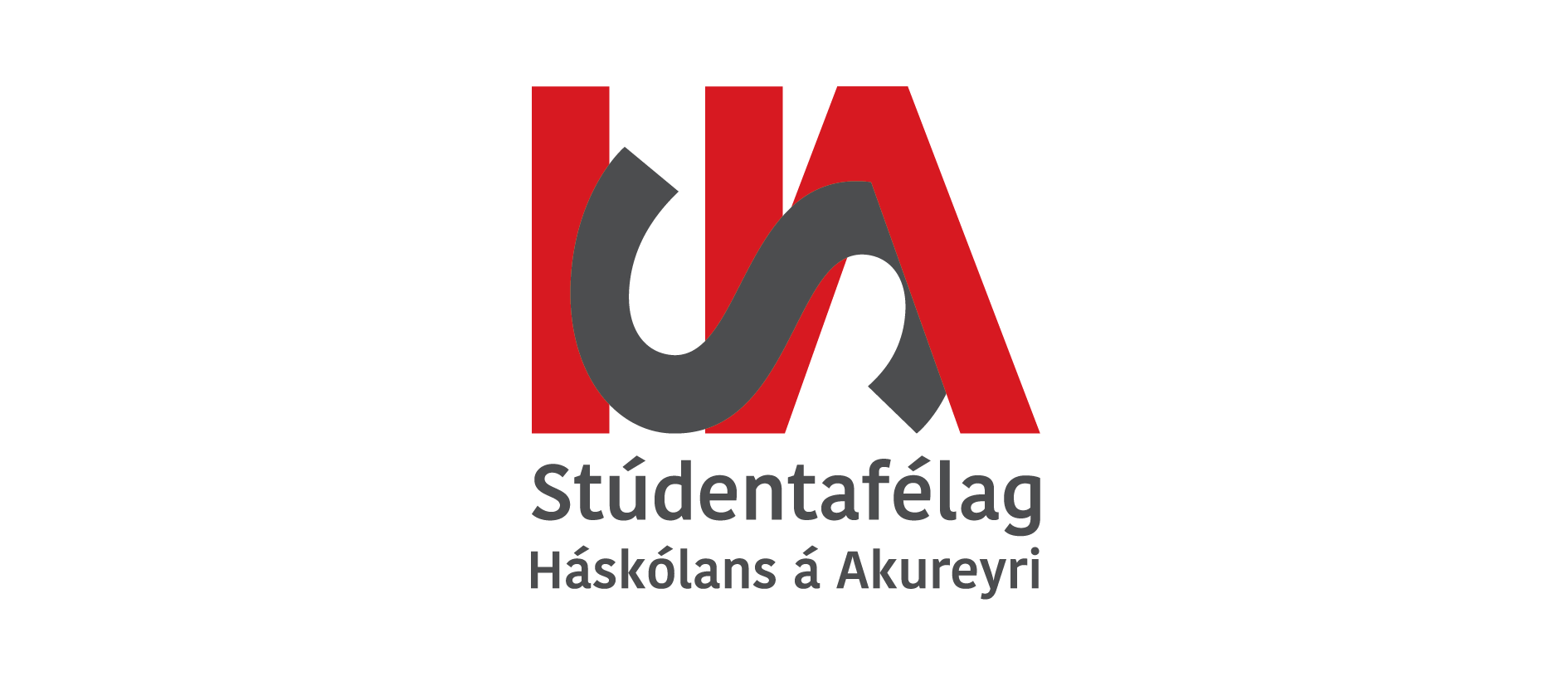 97. fundur Stúdentaráðs Mánudagur 6. febrúar 2022 kl. 17:00Fundaritari: Silja Rún FriðriksdóttirMættir: Sólveig Birna (formaður), Silja Rún (varaformaður), Hermann Biering (fjármálastjóri), Sóldís Diljá, Eydís, Guðrún Ósk, Dagmar Ólína, Hörður, Aðalheiður, Kristján Bjarki, Hulda Dröfn, Berglind Vala, Friðbjörg María, Lilja MargrétFundur settur 17:03Dagskrá 97. fundar StúdentaráðsTilkynningar frá framkvæmdarstjórnViðburðir framundanKönnun til stúdenta á vorönnStjórnarskipti – hvað þarf að hafa í hugaSkrásetningargjöldÖnnur mál Tilkynningar frá framkvæmdarstjórnElín Díanna átti fund með formanni SHA og tilkynnt formaður helstu upplýsingar sem komi þar framTvö eyðublöð frá RSK sem að formenn þurfa að fylla út uppá raunverulega eigendur félagsinsViðburðir framundanJafnréttisdagar. Viljum sjá alla úr Stúdentaráði mæta á UN Women í hádeginu.Framtíðardagar 20. -21. febrúarÁrshátíðin 11. mars, hvernig vill Stúdentaráð hafa miðasöluna. Formenn aðildarfélaga mega fara að ákveða skemmtiatriðiKönnun til stúdenta á vorönnSHA er að fara að senda könnun til stúdenta, og fékk Framkvæmdarstjórn hugmyndir af spurningum frá StúdentaráðiStjórnaskipti – hvað þarf að huga aðAðalfundur SHA verður í lok mars. Formenn aðildarfélaga þurfa að vera búin að halda aðalfundinn sinn viku fyrir og boða fundinn viku fyrir aðalfundinnSkrásetningargjöldVinnuhópurinn er búin að búa til yfirlýsingu. Formaður birti of seint svo hún verður borin til samþykktar sienna. Berum undir rafræna samþykkt á skjalinu, og mánudaginn næsta verður skjalið borið til samþykktar.Önnur málTilkynning frá Lilju, háskóladagurinn 4. Mars fyrir sunnan, síðan hér á Akureyri 9. Mars. Redda þarf fólki á háskóladaginn fyrir sunnan. Sóldís (formaður DATA) með tilkynningu. Afslátturinn á Austur og EirFundi slitið: 17:56